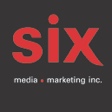 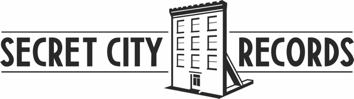 DANIEL BÉLANGER COUP D’ENVOI POUR LA TOURNÉE « MERCURE EN MAI » 
L’ALBUM « MERCURE EN MAI » TOUJOURS PARMI LES MEILLEURS VENDEURS AU QUÉBECMontréal, avril 2023 - Près de six mois après la sortie de l’album qui a ravi autant le public que les critiques, la tournée « Mercure en mai » prend son envol et débutera dès samedi prochain au Grand Théâtre de Québec. Il reste peu de billets pour les concerts du mois d’avril à Québec et Ottawa, faites vite ! Les trois soirs au MTelus affichent complet, ainsi que les concerts à Saint-Hyacinthe, Terrebonne, Sherbrooke (supplémentaire le 12 octobre) et le premier soir à la salle Wilfrid-Pelletier de la Place des Arts dans le cadre des Francofolies. Daniel se produira en tête d’affiche dans plusieurs autres festivals cet été, notamment au Festirame à Alma, au Festif! de Baie-Saint-Paul ainsi qu’au Festival Colline au Lac-Mégantic. Un magnifique été nous attend !Le nouveau spectacle de Daniel Bélanger présente les nouvelles pièces de « Mercure en mai » accompagné de plusieurs grands succès de son répertoire. Il sera entouré de Philippe Brault à la basse, Guillaume Doiron à la guitare, José Major à la batterie et Jérôme Beaulieu aux claviers. L’auteur-compositeur-interprète a élaboré un univers visuel étoffé alliant vidéo et éclairage avec son complice Mathieu Pontbriand à la direction artistique et conception visuelle. Benoît Favreau est à la console de son tandis que Maxine Drury supervise les éclairages.L’album « Mercure en mai » fut encensé par la critique et le public, en plus d’être l'album francophone #1 des ventes au Québec durant trois semaines lors de sa sortie. En un peu plus de trois mois, il cumule déjà plus de 10 000 copies vendues au Québec. « Mercure en mai » s’est retrouvé parmi les meilleurs albums de l’année 2022 du journal Le Devoir et du Journal de Québec.Écoutez/Commandez « Mercure en mai »Daniel Bélanger a également fait paraître un recueil de poésie intitulé « Poids lourds » aux éditions des Herbes rouges l’automne dernier, disponible ICI.On pourrait dire que chacun des dix titres de Mercure en mai provient d’un hasard, comme un fruit de l’inattendu. Des mots attentifs aux étonnements, au soudain, à ces « petites Californies » qui dorment au fond de nous ; des musiques naviguant entre le minimal et le luxuriant, avec motifs en boomerangs et passages secrets : tout ici raconte l’impromptu, ce qui échappe aux agendas et à la raison.  Daniel Bélanger n’a plus besoin de présentation. Un auteur-compositeur-interprète adoré du public avec plus de dix albums derrière lui, une multitude de Félix remportés et de disques d’Or et de Platine attribués à son œuvre, Bélanger poursuit sa création librement. Récipiendaire du Félix pour l’album instrumental de l’année au dernier gala de l’ADISQ, pour Travelling, l’artiste a dévoilé en octobre dernier son dixième album en carrière, Mercure en mai.Éloges pour « Mercure en mai »« On aime toujours autant sa fougue, ses textes remplis d’images, ses mélodies reconnaissables entre toutes et son inventivité, qui ne semble pas près de s’essouffler. » - Journal de Québec / Albums favoris de 2022« On retrouve bien entendu le raffinement mélodique propre à Daniel Bélanger, ses harmonies vocales en orbite et la faculté dont lui seul a le secret de nous mettre dans un état à la fois de contemplation et de pleine conscience. Une sorte d’« éternité temporaire », pour reprendre ses mots. » - La Presse
« Tout à fait franchement : c’est un excellent album. [...] C’est un retour très convaincant [...] on le sent libre dans sa manière de composer et d’écrire. Cette liberté, elle est belle à entendre et donne espoir… comme une journée douce du mois de mai après des mois de froideur. » ★★★★ - Le Canal Auditif
« C'est un formidable album qui respire. » - ICI Première « Tout un matin »
« On sent Daniel Belanger extrêmement libre, explorateur, spontané… un des grands. » - ICI Première « Les matins d’ici »
« Mercure en mai est un album énergique, profondément vivant. Un album brillant à l’esthétique maximaliste, qui étonne par ses tableaux amples aux repères impressionnistes. » - Nouveau Projet
DATES DE SPECTACLES22/04/2023 - Québec, QC - Salle Louis-Fréchette - Grand Théâtre de Québec
23/04/2023 - Québec, QC - Salle Louis-Fréchette - Grand Théâtre de Québec
28/04/2023 - Ottawa, ON - Salle Southam - CNA
04/05/2023 - Drummondville, QC - Maison des arts Desjardins
05/05/2023 - Saint-Hyacinthe, QC - Le Zaricot - COMPLET
16/05/2023 - Montréal, QC - MTELUS - COMPLET
17/05/2023 - Montréal, QC - MTELUS - COMPLET
18/05/2023 - Montréal, QC - MTELUS - COMPLET
07/06/2023 - Terrebonne, QC - Théâtre du Vieux-Terrebonne - Salle Desjardins COMPLET
08/06/2023 - Trois-Rivières, QC - Amphithéâtre Cogeco
16/06/2023 - Montréal, QC - Salle Wilfrid-Pelletier (Francos de Montréal) - COMPLET
17/06/2023 - Montréal, QC - Salle Wilfrid-Pelletier (Francos de Montréal) - SUPPLÉMENTAIRE
31/08/2023 - Québec, QC - Salle Louis-Fréchette - Grand Théâtre de Québec - SUPPLÉMENTAIRE
01/09/2023 - Québec, QC - Salle Louis-Fréchette - Grand Théâtre de Québec - SUPPLÉMENTAIRE
15/09/2023 - Sainte-Agathe-des-Monts, QC - Théâtre Le Patriote
22/09/2023 - Longueuil, QC - Théâtre de la Ville - Salle Pratt & Whitney
23/09/2023 - Saint-Jérôme, QC - Théâtre Gilles-Vigneault
24/09/2023 - LaSalle, QC - Théâtre Desjardins
04/10/2023 - Laval, QC - Salle André-Mathieu - SUPPLÉMENTAIRE
05/10/2023 - Laval, QC - Salle André-Mathieu
07/10/2023 - Sainte-Thérèse, QC - Théâtre Lionel-Groulx12/10/2023 - Sherbrooke, QC - Théâtre Granada - SUPPLÉMENTAIRE
13/10/2023 - Sherbrooke, QC - Théâtre Granada - COMPLET
14/10/2023 - Lévis, QC - Auditorium du Cégep de Lévis
18/10/2023 - Granby, QC - Le Palace
21/10/2023 - L’Assomption, QC - Théâtre Hector-Charland
22/10/2023 - L’Assomption, QC - Théâtre Hector-Charland - SUPPLÉMENTAIRE
03/11/2023 - Joliette, QC - Centre culturel Desjardins
09/11/2023 - Victoriaville, QC - Le Carré 150 - Salle Les-Frères-Lemaire
10/11/2023 - Brossard, QC - L’Étoile
11/11/2023 - Saint-Eustache, QC - Le Zénith Promutuel Assurance
17/11/2023 - Saguenay, QC - Théâtre C
18/11/2023 - Shawinigan, QC - Salle Philippe-Filion